Государственное бюджетное образовательное учреждение высшего профессионального образования «Красноярский государственный медицинский университет имени профессора В.Ф.Войно-Ясенецкого» Министерства здравоохранения и социального развития Российской ФедерацииГБОУ ВПО КрасГМУ им. проф. В.Ф. Войно-Ясенецкого Минздравсоцразвития РоссииКафедра нервных болезней с курсом  ПОРеферат«Синдром Гийена-Барре»ВВЕДЕНИЕСиндром Гийена–Барре (СГБ) — остро развивающееся демиелинизирующее заболевание периферической нервной системы, проявляющееся в виде парестезии конечностей, слабости мышц и/или вялых параличей (следствие поражения корешков спинного мозга, спинальных и черепных нервных стволов)По мере исчезновения заболеваемости острым эпидемическим («диким») полиомиелитом во всем мире, появились сообщения, что CГБ является основной причиной инвалидности (вследствие перенесенных нейроинфекций) у детей. Описываемое заболевание носит имена французских невропатологов Гийена и Барре (оно известно под названием синдрома Гийена–Барре–Штроля), но впервые было описано Landry O. в 1859 г. Хотя СГБ является сравнительно редким заболеванием, он распространен практически повсеместно (1–1,9 на 100 тыс. человек).ЭТИОЛОГИЯВедущая роль в патогенезе развития СГБ отводится аутоиммунным механизмам, при этом особенностью данного заболевания является самоограничивающее, монофазное течение с крайне редкими рецидивами (до 3 - 5%).СГБ развивается, как правило, спустя 1 - 3 недели после перенесенного инфекционного заболевания (ОРВИ, грипп, гайморит, бронхит, пневмония, ангина, корь, паротит, диарея и др.). В качестве основных триггеров аутоиммунного процесса при СГБ рассматриваются вирус Эпштейн-Барр, Mycoplasma pneumoniae, Campylobacter jejuni и цитомегаловирус. Предполагается, что антигенная схожесть оболочки инфекционного агента с отдельными структурными элементами периферических нервов (оболочка, аксон) обуславливает выработку специфических аутоантител и формирование циркулирующих иммунных комплексов, атакующих по типу «молекулярной мимикрии» периферические	нервы.Реже СГБ возникает после вакцинации (против гриппа, гепатита, бешенства и др.), оперативных вмешательств (грыжесечение, аппендэктомия, искусственное прерывание беременности и др.), стрессовых ситуаций, переохлаждения или на фоне полного здоровья.По данным мировых эпидемиологических исследований СГБ встречается в 1 - 2 случаях на 100 000 населения в год вне зависимости от пола и возраста. Заболеваемость СГБ в отдельных городах и субъектах Российской Федерации соответствует общемировым данным и варьирует от 0,34 до 1,9 на 100 000, в среднем 1,8 на 100 000 населения в год.ПАТОГЕНЕЗИммунопатоненез. В настоящее время СГБ принято рассматривать как приобретенную иммуноопосредованную нейропатию, развивающуюся вследствие аберрантной иммунной реакции на предшествующее иммуноактивирующее событие (вакцинация, перенесение вирусной инфекции и др.). Иммунопатологическая реакция приводит к аутоиммунному повреждению тканей, задействуя механизмы молекулярной мимикрии, суперантигенов и цитокиновой стимуляции. Ниже рассматриваются различные звенья иммунного патогенеза СГБ, включая гуморальное и клеточное, а также роль цитокинов и хемокинов.Гуморальный иммунитет. Первым этапом в иммунопатогенезе СГБ является представление антигена наивным Т-клеткам, сопровождаемое их активацией. Активированные Т-клетки циркулируют по кровотоку и привязываются к венулярному эндотелию периферических нервов. Т-клетки пересекают гематоэнцефалический барьер, мигрируя через эндотелиальный слой в периваскулярную область, а затем направляются в эндоневрий (прослойка соединительной ткани, окружающая отдельные нервные волокна внутри нерва), задействуя механизмы молекул адгезии (селектины, лейкоцитарные интегрины и их контрарецепторы).Заключительным этапом патогенеза СГБ является вхождение Т-клеток и аутоантител в эндоневрий вместе с макрофагами, где при помощи антительных и Т- клеточных механизмов идентифицируются аутоантигены на аксональных или шванновских клетках. Это приводит к выраженному тканевому повреждению, чему сопутствует активный фагоцитоз, осуществляемый клетками моноцитарно- макрофагальной линии. Роль сывороточных антител в патогенезе СГБ остается неясной.C. jejuni является причинно-патогенным агентом примерно у трети пациентов с СГБ, а молекулярная мимикрия между ганглиозидами и липополисахаридами (ЛПС) данной бактерии способствует выработке антиганглиозидных антител. У пациентов с СГБ в ЛПС C. jejuni экспрессируются эпитопы GM1, GM1b, GD1a, GQ1b GalNAc-GD1a, а в одном штамме C. jejuni присутствуют сразу несколько ганглиозидоподобных ЛПС.Антиганглиозидные антитела, идентифицируемые в высоких титрах в сыворотке крови у 40% пациентов с СГБ, принадлежат к трем классам: IgM, IgG и IgA. Указанные антитела вступают в реакции с эпитопами, расположенными преимущественно в аксоплазматическом отделе аксонов, а также в миелиновой оболочке (в меньшем количестве).По мнению Legido A. et al. (2006), все более очевидно, что антигенная структура инфекционного агента, предшествующего развитию СГБ, определяет клинические проявления болезни. Так, у детей с анти-GM1-антителами (IgG), представленными в сыворотке крови, чаще развивается острая моторно-аксональная нейропатия, а у пациентов со специфическими антителами против GM1b и GalNAc-GD1a отмечается тенденция к формированию быстро прогрессирующей и более тяжелой формы СГБ с преобладающей слабостью в дистальных отделах конечностей.Предполагаемая патогенетическая значимость ганглиозидспецифических антител (IgG) при СГБ заключается в их способности снижать скорость нервной проводимости и активировать фагоциты через IgG-рецепторы (FcγRc).Помимо ганглиозидов, представление антигена могут осуществлять и другие микробные структуры (так называемые «суперантигены»). Последние усиливаютпролиферацию ганглиозидспецифических клонов Т- и В-лимфоцитов. Описываемые суперантигены — это молекулы, способные к активации лимфоцитов без классического взаимодействия между Т-клеточными рецепторами и антигеном комплекса HLA, а также между B-клеточными рецепторами и антигенами.Еще одним возможным иммунопатогенетическим механизмом СГБ может являться гетеротипическое перекрестное связывание специфических и естественных рецепторов лейкоцитов. Взаимодействие между лимфоцитами слизистых оболочек и патогенными микроорганизмами, ассоциированными с СГБ, может запускать рецепторы, распознающие лейкоцитарный паттерн (PRR, pattern recognition receptors) — помимо ганглиозидспецифических В- и Т-клеточных рецепторов. Они считаются мощными иммуномодулирующими молекулами, распознающими прототипические структуры бактерий или вирусов. Перекрестное связывание PRR и В-клеточных рецепторов индуцирует активацию В-лимфоцитов.Клеточный иммунитет. В аутоиммунных механизмах повреждения периферических нервов при СГБ задействованы Т-клеточные факторы, что подтверждается совокупностью иммунологических данных, полученных при обследовании пациентов с этой болезнью.Так, Schmidt B. et al. (1996) при биопсии нервов обнаружили клеточные инфильтраты, преимущественно состоящие из макрофагов, но при этом имелись также и CD4+- и CD8+-лимфоциты. Khalili-Shirazi A. et al. (1992) зарегистрировали при СГБ признаки системной Т-клеточной активации, в частности, в периферической крови ими были обнаружены Т-лимфоциты, реактивные по отношению к антигенам нервов.Van Rhijn I. et al. (2002) считают, что обнаружение ДНК C. jejuni в миеломоноцитарных клетках позволяет предполагать представление нейритогенных антигенов Т-лимфоцитам комплексом HLA класса II. Cooper J. C. et al. (2000) выделили из нерва голени Т-клеточную субпопуляцию, экспрессирующую фенотип Т-клеточного рецептора Vγ8/δ1, что подтверждает гипотезу о возможной стимуляции C. jejuni подобных рецепторов в кишечнике, с превращением их в нейритогенные. Ilyas A. A. et al. (2001) подтвердили, что Т-клеточнозависимые сывороточные антитела реагируют на ганглиозиды. Все эти данные в совокупности указывают на селективное рекрутирование Т-лимфоцитов и макрофагов, приводящее к повреждению периферической нервной системы.Tsang R. S. и Valdivieso-Garcia A. (2003), а также Kieseier B. C. et al. (2004) указывают, что цитокины и хемокины также активно участвуют в воспалительном процессе.Цитокины и хемокины. Когда иммунные клетки проникают в периферические нервы при СГБ, они высвобождают цитокины (их также продуцируют шванновские клетки). Способность шванновских клеток к иммунному ответу заключается в возможности инициации, регуляции и терминации иммунных реакций этими клеточными структурами. Они могут участвовать в процессах представления антигена и секреции про- и антивоспалительных цитокинов, хемокинов и нейротрофических факторов. Среди цитокинов, считающихся причастными к патогенезу СГБ, можно перечислить: интерлейкины: (ИЛ): ИЛ-18, ИЛ-12, ИЛ-10; лейкоз-ингибирующий фактор, а также фактор некроза опухолей-альфа. Некоторые цитокины индуцируют выработку провоспалительных медиаторов (гранулоцитарно-макрофагальноколиниестимулирующий фактор, хемокины — MIP-1, простагландины и оксид азота), а также регулируют генерацию эффекторных Т- и В-лимфоцитов. При СГБ обнаружены высокие уровни хемокинов в различных физиологических жидкостях: в сыворотке крови — белок-аттрактант моноцитов, в ликворе — интерферониндуцибельный белок.КЛИНИКАЗаболевание характеризуется быстрым (до 4 недель) нарастанием мышечной слабости с первоначальным вовлечением нижних конечностей и распространением «по восходящему типу» от дистальных групп мышц к проксимальным. Пациенты предъявляют жалобы на нарастающую слабость в ногах, затруднения при ходьбе. По мере прогрессирования заболевания, в патологический процесс вовлекаются руки, часто– мимическая мускулатура. В ряде случаев симптоматика дебютирует с поражения черепных нервов, или проксимальных групп мышц, может преимущественно затрагивать верхние конечности. В каждом четвертом-пятом случае в патологический процесс вовлекается мускулатура туловища, сопровождаясь слабостью дыхательных мышц (межрёберных, диафрагмы), вследствие чего каждый третий больной с грубым тетрапарезом требует проведения искусственной вентиляции легких (ИВЛ). При СГБ нередко наблюдается бульбарный синдром, в первую очередь проявляющийся затруднениями	при	глотании,	аспирацией	жидкости.Мышечная слабость сопровождается чувствительными нарушениями - болевой гипостезией по полиневритическому типу и потерей глубокой чувствительности, а также сухожильной арефлексией. Достаточно частым симптомом СГБ является боль. Существуют формы заболевания, при которых наблюдается изолированно двигательный дефицит. Нарушения тазовых функций для СГБ не характерны и могут наблюдаться у прикованных к постели больных, в основном в виде задержки мочеиспускания.Часто присутствуют признаки вегетативной дисфункции в виде изменения артериального давления (гипертензия, гипотензия), тахикардии, нарушений сердечного ритма, гиперсаливации, гипергидроза, паралитического илеуса, являющегося крайней степенью проявления динамической кишечной непроходимости.КЛАССИФИКАЦИЯОВДПН. При этой форме СГБ клинические симптомы являются следствием нарушений сальтаторной проводимости по миелизированным аксонам (кондукционный блок). Примерно у двух третей пациентов за 2 недели до появления мышечной слабости отмечается эпизод респираторной инфекции или гастроэнтерита.Неврологическая симптоматика появляется внезапно; у большинства пациентов отмечаются болевой синдром (до 80%) и парестезии (до 20%). Довольно типичны атаксия и парезы/параличи черепных нервов. Поражение симпатической нервной системы сопровождается различными дизавтономными нарушениями (профузное потоотделение, гипертензия, постуральная гипотензия и др.). Примерно у 30% пациентов отмечаются нарушения функций сфинктеров. Паралич дыхательной мускулатуры — типичное осложнение ОВДПН, требующее проведения ИВЛ и/или трахеостомии.ОМСАН. Клинические проявления этой формы СГБ практически неотличимы от ОВДПН, но прогноз заболевания более серьезен (выраженная аксональная дегенерация с первичным поражением аксонов двигательных и чувствительных нервов; ожидается позднее и неполное восстановление нарушенных неврологических функций).ОМАН. Это состояние является чисто моторно-аксональной нейропатией с поражением преимущественно проксимальной части мотонейронов. У части пациентов в дебюте ОМАН отмечаются лихорадка и геморрагический конъюнктивит, мышечная слабость асимметрична, а в ликворе отмечается плеоцитоз.При электронейромиографическом исследовании (ЭНМГ-исследовании) выявляются снижение амплитуды потенциалов моторного действия, денервационный тип ЭНМГ, а также сохранение скоростей нейромоторной и нейросенсорной проводимости.Cиндром Миллера–Фишера. Этот вариант СГБ характеризуется появлением наружной офтальмоплегии, атаксии и арефлексии в пределах первой недели после начала заболевания. Первыми признаками синдрома Миллера–Фишера обычно служат диплопия, а также двухсторонний парез лицевого нерва (до 50% пациентов); внутренняя офтальмоплегия отмечается у 70–75% детей.Выраженность симптомов сохраняется на протяжении 1–2 недель, затем начинается восстановление неврологических функций, которое обычно бывает полным. При ЭНМГ-исследовании у некоторых детей регистрируется замедление проводимости по двигательным и чувствительным нервам. В ликворе у части пациентов отмечается умеренное повышение содержания белка и плеоцитоз; может присутствовать типичная альбумино-цитологическая диссоциация (как при ОВДПН).ХВДПН. У части пациентов (5–10%) с ОВДПН на протяжении от двух месяцев до нескольких лет отмечается одно или большее количество рецидивов заболевания, что позволяет констатировать наличие у них ХВДПН. Факторы, инициирующие ХВДПН, в большинстве случаев остаются неизвестными, хотя в настоящее время предполагается, что они относятся к иммуноопосредованным механизмам.У большинства пациентов с СГБ отмечается спонтанное выздоровление, хотя 10– 23% больных могут нуждаться в ИВЛ. У 7–22% пациентов могут сохранятьсяневрологические нарушения (по завершении острого периода), а у 3–10% — отмечается рецидив заболевания.Летальность при этом заболевании достигает 5–10% (чаще 2–5%). Обычно продолжительность стадии прогрессирования составляет приблизительно 4 недели, а стадии стойкой симптоматики — около двух недель. Активное восстановление продолжается на протяжении периода около 6 недель, в дальнейшем темпы восстановления снижаются.ДИАГНОСТИКАОбновленные диагностические критерии классического СГБ по Asbury A. K. и Cornblath D. R. (1990) включают следующие признаки: прогрессирующая двигательная слабость с вовлечением более чем одной конечности; арефлексия или выраженная гипорефлексия; наличие в 1 мкл ликвора не более 50 моноцитов или двух гранулоцитов. Дополнительные признаки, подтверждающие диагноз СГБ: первоначальное отсутствие лихорадки; прогрессирование в течение нескольких дней/недель; начало восстановления (неврологических функций) через 2–4 недели после прекращения прогрессирования; сравнительно симметричная мышечная слабость; умеренные признаки сенсорных нарушений, симптомы поражения черепных нервов; повышение содержания белка в спинномозговой жидкости (СМЖ) спустя одну неделю после появления симптомов; замедление скорости нервной проводимости или пролонгация F- волн; автономная дисфункция. Помимо физикальных данных, свидетельствующих о наличии у пациентов полирадикулонейропатии, в диагностике СГБ большое значение принадлежит лабораторным методам исследования, среди которых особо необходимо выделить исследование СМЖ.При анализе ликвора к числу диагностических критериев, подтверждающих СГБ, принято относить следующие три показателя: наличие повышенного содержание белка, повышение фракции альбумина, отсутствие сопутствующего нарастания цитоза. Именно отсутствие повышенного числа клеточных элементов в ликворе традиционно считается основным показателем, обеспечивающим врачей «ценными негативными результатами». Результаты электронейромиографии с пораженных мышц позволяет выявить при СГБ денервационный тип ЭНМГ-кривой.ДИФФЕРЕНЦИАЛЬНЫЙ ДИАГНОЗСГБ следует дифференцировать от следующих состояний: острый полиомиелит, острый миелит, полинейропатия при дифтерии, ботулизм, миастения, острая полинейропатия (иного происхождения) и др.ЛЕЧЕНИЕПатогенетическая (специфическая) терапия СГБ. К специфическим методам лечения СГБ относятся программный плазмаферез и курс внутривенной иммунотерапии препаратами иммуноглобулинов G. Эффективность обоих методов равноценна, и выбор того или иного вида терапии зависит от его доступности, а также определяется наличием показаний и противопоказаний.Целью патогенетической терапии является, прежде всего, прекращение воздействия аутоиммунных механизмов, приводящих к развитию полиневропатии, что позволит приостановить дальнейшее нарастание неврологической симптоматики, ускорит наступление восстановительного периода, а также снизит степень выраженности	резидуального	дефицита.Показания к проведению специфической терапии при СГБ:нарастание неврологической симптоматики (до 4 недель заболевания);повторное нарастание неврологических нарушений после временного улучшения (на фоне лечения или без него);спонтанная стабилизация состояния или регресс неврологического дефицита у пациентов с тяжёлой и крайне тяжелой формами СГБ (курс специфической терапии может ускорить темп выздоровления и снизить выраженность последствий).7.1 Высокообъёмный программный плазмаферез:Механизм действия: механическое удаление аутоантител и циркулирующих иммунных комплексов, участвующих в повреждении периферических нервов.Противопоказания: анемия, тромбоцитопения, гипофибриногенемия, эрозивно- язвенное поражение желудочно-кишечного тракта, обострение геморроя, menses, коагулопатии, а также любые другие причины, которые могут способствовать развитию геморрагических	осложнений.Режим: проводится от 3 до 5 сеансов плазмафереза с обязательным удалением не менее 35 - 50 мл/кг плазмы пациента за одну процедуру. За двухнедельный курс должно быть удалено плазмы в количестве не менее 140-160 (до 250) мл/кг веса пациента. Промежутки между сеансами должны быть короткими (обычно через день), но всегда необходимо оценивать состояние системы гемостаза после каждой процедуры.Методика: операции плазмафереза при СГБ следует проводить на сепараторах непрерывного действия. Обязательным условием, определяющим эффективность данного вида лечения, является одномоментное удаление значительного объема плазмы. Рекомендуемая скорость забора крови – 30-60 мл/мин, скорость вращения центрифуги сепараторов – до 7500 об/мин. В качестве антикоагулянта используется гепарин в дозе 50 – 350 ЕД/кг. Альтернативным является мембранный (фильтрационный) метод плазмафереза с использованием плазмафильтров или каскадная	плазмафильтрация.Замещающие среды: кристаллоидные растворы (изотонический раствор хлорида натрия и другие солевые растворы, глюкозо-калиевая смесь), коллоидные плазмазаменители (растворы гидроксиэтилкрахмала (ГЭК)), а также донорский альбумин (5%, 10% или 20%-ный раствор), иногда в сочетании со свежезамороженной плазмой донора (в случае дефицита антитромбина III). Альбумин рекомендуется вводить в конце операций плазмафереза, в объемах, составляющих не менее 30 - 35% от общего количества замещающих сред. Сосудистый доступ осуществляется путем пункции и катетеризации двух периферических вен или центральной вены (подключичной или ярёмной) с установкой двухканального катетера. В случае использования периферического доступа на область плеча больного со стороны забора крови накладывается манжета, в которой во время забора крови поддерживается давление от 40 до 70 мм рт.ст. Премедикация применяется у больных с СГБ крайне редко и включает в себя анальгетик, антигистаминный препарат и транквилизатор (мидазолам). При нестабильной гемодинамике может применяться медикаментозная коррекция (допамин, добутамин), которая проводится параллельно с регидратацией и гемодилюцией. Гемодилюцию проводят в случаях гиповолемии с гемоконтрацией (гематокрит более 45%, гемоглобин свыше 140 г/л). Внутривенная инфузия низкомолекулярными коллоидами и кристаллоидами в соотношении 1:3 проводится со скоростью до 20 мл/кг веса больного. У больных с гиповолемией без гемоконтрации и дегидратации инфузионную подготовку перед плазмаферезом осуществляют путем введения коллоидных растворов (альбумин, ГЭК, желатиноль).Осложнения: могут быть связаны с работой фильтров или сепараторов (гемолиз эритроцитов, разрушение тромбоцитов, перегрев крови, неадекватное поступление в системы магистралей антикоагулянта и/или замещающих сред); и/или обусловлены самой процедурой (возможный перенос через донорскую плазму вирусов гепатита, ВИЧ, цитомегаловируса и др., аллергические реакции на вводимые растворы и препараты, геморрагический синдром, дисбаланс жидкости, активация коагуляции, системы комплемента, фибринолитического каскада и агрегации тромбоцитов). Профилактика осложнений плазмафереза проводится во время подготовки, выполнения сеансов плазмафереза и последующего ведения больного, и направлена на предотвращение серьезных осложнений. Тщательно собранный анамнез и предоперационное обследование, включающее ЭГДС, позволит свести к минимуму риск геморрагических осложнений. До начала терапии необходимо проведение адекватной гидратации больного. Проводится мониторинг и коррекция в течение всей операции плазмафереза и после нее следующих показателей: электролитов плазмы, гематокрита, времени свертывания крови по методу Сухарева (во время операции время свертывания должно быть не менее 25 минут, после операции проводится трижды измерение с интервалами в 4 часа, дополнительно вводится подкожно 5 тысяч ЕД гепарина при времени свертывания менее 5 минут). Рекомендуется придерживаться тактики отказа от замещения донорской плазмой, кроме случаев, связанных с выраженной гиповолемией и необходимостью коррекции системы гемостаза. Перед началом забора крови проводится предварительное введение больному от 250 до 500 мл изотонического раствора натрия или 6% раствора ГЭК.7.2 Внутривенная иммунотерапия: Для лечения СГБ используются исключительно препараты внутривенного человеческого иммуноглобулина, содержащие не менее 95% иммуноглобулинов классаG.   Предпочтительнее    5%   или    10%-ный    растворы,    готовые    к    применению.Механизм действия: иммуноглобулины класса G блокируют продукцию аутоантител, снижают выработку провоспалительных цитокинов, сокращают формирование повреждающих циркулирующих иммунных комплексов и т.д. Иммуноглобулин класса G так же является препаратом первой линии в терапии СГБ у детей.Противопоказания: низкий уровень IgА при иммунологическом исследовании, наличие анафилактической реакции на предыдущее введение препаратов иммуноглобулина человека.Режим: курс лечения состоит из введения препарата в дозе 0,4 г/кг веса пациента в сутки ежедневно, в течение 5 дней (2 г/кг веса за курс).Методика: в случае, если препарат хранился в холодильнике, перед введением его необходимо согреть до комнатной температуры во избежание пирогенных реакций. Скорость введения определяется в зависимости от выбранного препарата. Обычно в первые 15 минут она не должна превышать 1,4 мл/кг/час, в дальнейшем - 1,9 - 2,5 мл/ кг/час, для некоторых препаратов максимально возможная скорость введения может достигать и 5 мл/кг/час. Для обеспечения необходимой скорости введения используется инфузомат.Сосудистый доступ: при сохранности периферического доступа, необходимости в установке	центрального	венозного	катетера	нет.Осложнения: побочные реакции встречаются не чаще, чем в 10% случаев. Среди них головная боль, боли в мышцах, дискомфорт в области грудной клетки, лихорадка, тошнота, рвота. Снижение скорости инфузии препарата, как правило, позволяют уменьшить эти реакции. С целью профилактики, перед началом инфузии в/в можно ввести парацетамол и «Реополиглюкин» (или «Инфукол ГЭК»). К серьезным осложнениями относятся: повышенный риск тромбоэмболий (предотвращается низкой скоростью введения препарата и назначением профилактических доз прямых антикоагулянтов); крапивница, петехии, мигрень. Крайне редко наблюдается гемолиз и ренальный	тубулярный	некроз.7.3 К неспецифическим методам лечения СГБ относятся следующие мероприятия:квалифицированный уход за обездвиженными больными и больными, находящимися на ИВЛ (профилактика пролежней, гипостатической пневмонии, контрактур, и т.д.);профилактика и своевременная адекватная коррекция вторичных инфекционных осложнений;медикаментозная и немедикаментозная профилактика тромбозов глубоких вен итромбоэмболии легочной артерии;контроль и коррекция нарушений глотания и дыхания (зондовое кормление, ИВЛ), а также гемодинамических нарушений;контроль за состоянием функций мочевого пузыря и ЖКТ;коррекция болевого синдрома (прегабалин, габапентин, карбамазепин, нестероидные противовоспалительные препараты, трамадол);психологическая поддержка.ПРОГНОЗПри правильной терапевтической тактике ведения пациентов с СГБ и своевременном проведении им патогенетической терапии прогноз восстановления благоприятный - большинство пациентов возвращаются к прежнему образу жизни и профессиональной деятельности.Следует отметить, что аксональные формы СГБ отличаются замедленным и худшим восстановлением, поэтому данная категория пациентов требует к себе особого внимания - раннего начала патогенетической терапии в максимально полном объеме с выполнением всех рекомендаций по методике и режиму её проведения.Неблагоприятными прогностическими факторами также являются высокая скорость нарастания неврологических нарушений (обездвиженность пациента в первую неделю заболевания), возраст старше 60 лет, наличие предшествующей диареи, регистрация при проведении ЭНМГ-обследования низких амплитуд моторных ответов (менее 10% от нижней границы нормы) и некоторые другие.Однако, в случае адекватного проведения патогенетической терапии в подавляющем большинстве пациенты после ОВДП уже к месяцу, а после аксональных форм - к полугоду, от начала заболевания способны передвигаться самостоятельно. Тем не менее, у 5 - 10% больных, перенесших, как правило, аксональные формы СГБ, сохраняется стойкий грубый неврологический дефицит, полностью меняющий образ жизни и требующий постоянной посторонней помощи.ЛИТЕРАТУРАКлинические рекомендации	по диагностике и	лечению синдрома	Гийена	-Барре (Всероссийское общество неврологов, 2014).Д.Е. Кутепов, Н.И. Литвинов - Статья «Синдром Гийена - Барре».М.А. Пирадов «Синдром Гийена – Барре».О.С. Левин «Полиневропатии».И.В. Нанкина, Г.Н. Дунаевская, Р.Ц. Бембеева «Идиопатические воспалительные полиневропатии у детей».Ю.В. Мозолевский «Лечение острой и хронической демиелинизирующей полиневропатии».С.К. Евтушенко, В.Н. Ефименко, Я.А. Гончарова «Клинические варианты и подходы к терапии о стрых во спалительных демиелинизирующих полиневропатий».Н. А. Супонева, С. С. Никитин, М. А. Пирадов « Тяжелые о стрые демиелинизирующие полиневропатии: некоторые аспекты клиники, диагностики и лечения».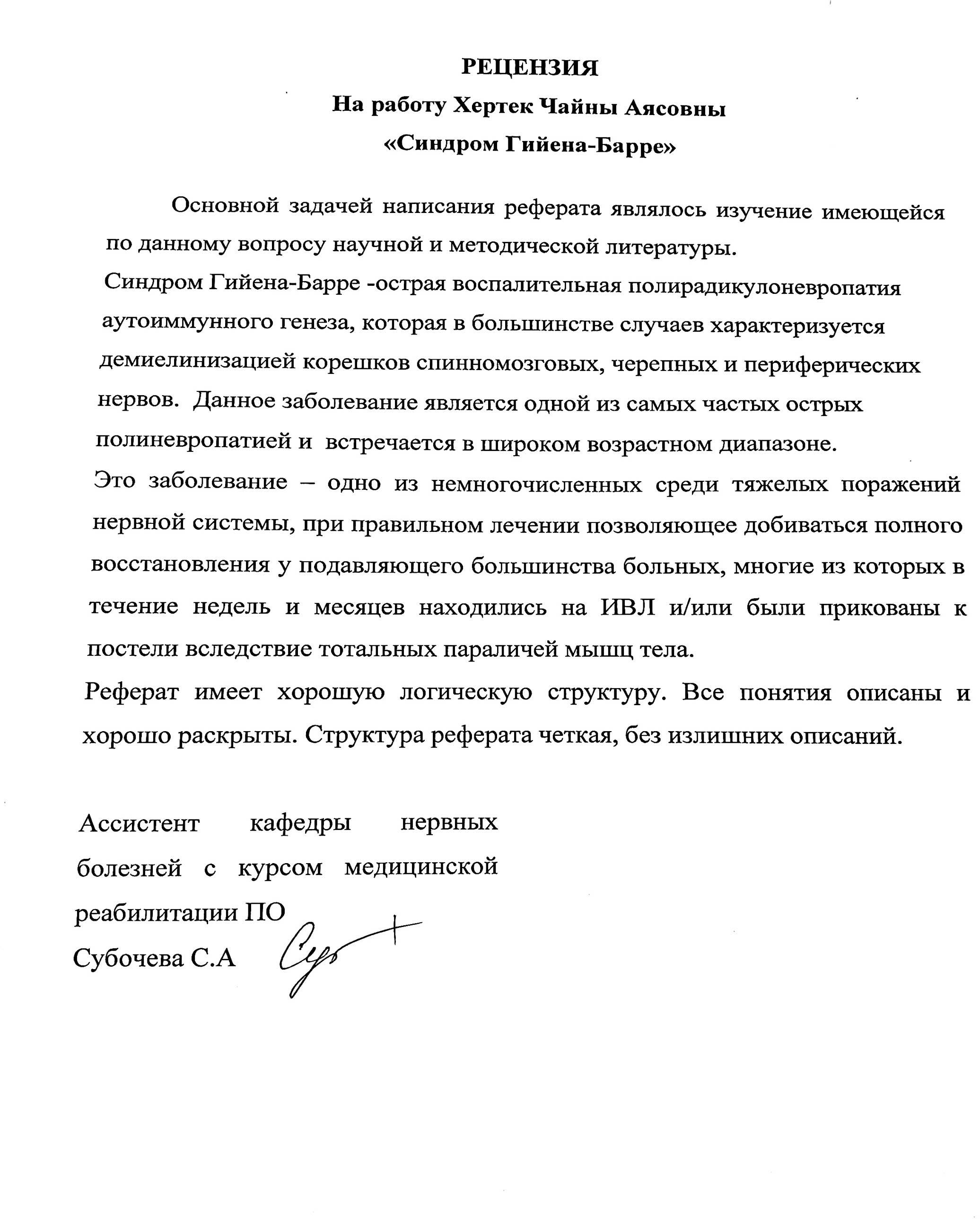 Выполнила:     Ординатор 2 годаБостонова А.С.